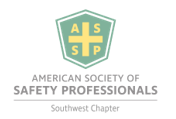 SW Construction Section Board of Directors MeetingMinutesAugust 15, 2019Location – Conference call Number of Total Attendees – 5Call to order:  Mitchell Smith initiated the meeting at 4:30pm. Business: Topics of discussion. Creating a guest speaker resource list.Looking for alternate location for future meetings. Crosby office? Check on status?  Tentative 2019 meeting dates & start time.  Thursday September 19th.Thursday December 12th. Motion passed on confirming dates and start time. Meeting start times 11:30am. Filling vacant spots on SW ASSP board.  ****See below****Create ASSP calendar, add meeting dates and post on chapter website.Sean to post on LinkedIn about group involvement – tagging all ASSP board team.Conference call meetings – 2nd and 4th Thursday of each month at 4:30PM – Sean to send meeting maker.      ****    Executive Director – Mitchell Smith      Associate Director – Raul Ruiz       Secretary – Jimmy Schreiber      Treasurer – Orlando Pina      Assistant Director of Education - ****VACANT****      Assistant Director of Communications – Sean Blakemore      Assistant Director of Construction Industry Relations – Scott Sears      Assistant Director of Section Membership – ****VACANT****     Meeting adjourned: Mitchell Smith adjourned the meeting at 5:10pm.        Respectfully Submitted, Jimmy Schreiber,Secretary